AÇIKLAMALAR:Öğrenciler, etüt bitiminde okuldan veliler tarafından alınacaktır.Etütlere katılacak öğrenciler; ölçme değerlendirme birimi, öğrenci ve öğretmen isteği dikkate alınarak seçilecektir.Etkili bir etüt çalışması yapılabilmesi için öğrencilerin eksik kazanımlarını tespit ederek çalışmalara katılması sağlanmalıdır.Yapılan tüm çalışmalar k12.net sistemine girilerek veliler bilgilendirilmelidir.Çalışmalara katılmak isteyen öğrenciler isimlerini bir gün önceden Md. Yrd. Samet DEMİR’e yazdıracaklardır.M. Turgut KİBAR                          Okul Müdürü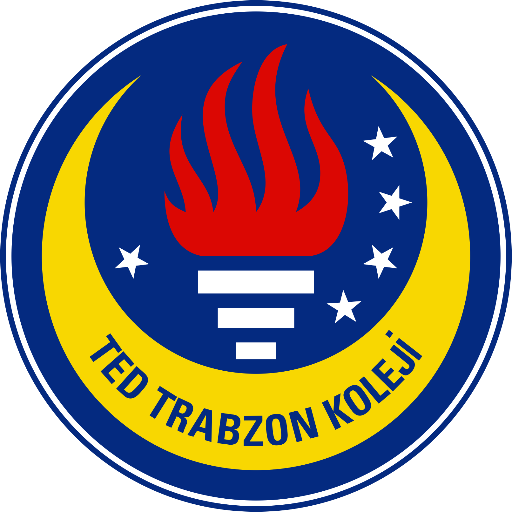 2018 – 2019 EĞİTİM ÖĞRETİM YILITED TRABZON ÖZEL ANADOLU LİSESİ HAFTALIK ETÜT PROGRAMI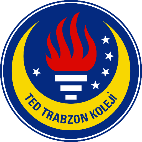 Dersler/GünlerPazartesiSalıÇarşambaPerşembeCumaTürk Dili ve Edebiyatı (D. DÜZENLİ)16.30 – 17.1016.30 – 17.1016.30 – 17.10Türk Dili ve Edebiyatı (S. ERDOĞAN)16.30 – 17.10Matematik (Ö. CANDAŞ)16.30 – 17.1016.30 – 17.1016.30 – 17.10Matematik (T. AYVAZ)16.30 – 17.1016.30 – 17.1016.30 – 17.10Coğrafya (F. MURATHAN)16.30 – 17.1016.30 – 17.1016.30 – 17.10Tarih (R. E. SARAÇOĞLU)16.30 – 17.1016.30 – 17.1016.30 – 17.10Fizik (M. DİNÇER)16.30 – 17.1016.30 – 17.1016.30 – 17.10Kimya (E. ATAŞ YAZICI)16.30 – 17.1016.30 – 17.1016.30 – 17.10Biyoloji (U. ÇEBİ)16.30 – 17.1016.30 – 17.1016.30 – 17.10Din Kültürü ve Ah. Bil. (H. AKTAŞ)16.30 – 17.1016.30 – 17.1016.30 – 17.10Felsefe (M. GÜNEY)16.30 – 17.10İngilizce (L. DÖNER DÜĞDÜ)16.30 – 17.1016.30 – 17.1016.30 – 17.10İngilizce (S. OKUR)16.30 – 17.1016.30 – 17.1016.30 – 17.10